Temat: Świętujemy.Odkąd pamiętamy, były jakieś święta, na które czekaliśmy, które przeżywaliśmy i których żałowaliśmy, gdy się skończyły.Maja one w sobie niepowtarzalny nastrój, są związane z miłymi przeżyciami. Na przykład zakończenie roku szkolnego, pobicie rekordu sportowego, zwycięski mecz, zdobycienagrody w jakimś konkursie, ukończenie budowy domu czy inne osiągniecia zasługują na uczczenie.Ale świętujemy nie tylko te wydarzenia, w których aktualnie uczestniczymy. Ogromna większość świąt – to rocznice. Gdy kochamy swoich rodziców, rocznica ich ślubu jest dla nas ważnym dniem – pamiątka powstania naszej rodziny. Chrześcijanie świętują Boże Narodzenie i Wielkanoc. Dla Polaków 3 Maja i 11 Listopada są rocznicami ważnych wydarzeń w życiu narodu.Pełniej przeżywamy święto, jeżeli wydarzenie, które ono upamiętnia, jest dla nas ważne. Jeżeli natomiast tak nie jest, wtedy może się zdarzyć, ze niektóre jego elementy będą drażnić czy śmieszyć. Przygotowanie do święta nie polega tylko na biernym czekaniu. Uroczystość w domu, np. imieniny mamy, podobnie jak przedstawienie teatralne, należy wyreżyserować. Trzeba pomyśleć o wszystkich elementach: uroczystym wystroju mieszkania, prezentach, życzeniach, może nawet o oprawie muzycznej...W święto trzeba więc zainwestować. Nie tylko i nie przede wszystkim pieniądze, ale tez własny czas, wyobraźnie i pomysłowość.Nie wszystko jednak musimy sami wymyślić. Sposób przezywania świat w każdym społeczeństwie jest przekazywany z pokolenia na pokolenie. Jest elementem jego kultury. Nazywamy to tradycja.ZadanieJak wspólne świętowanie wpływa na więzi międzyludzkie, np. w rodzinie, wśród przyjaciół, kolegów? (Proszę zastanówcie się nad tym pytaniem. Pozdrawiam.)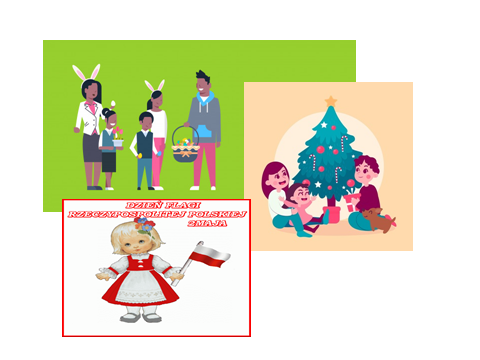 